POVERENIE ZODPOVEDNEJ OSOBYS výkonom funkcie zodpovednej osoby podľa § 44 ods. 1 písm. a). zákona č. 18/2018 Z. z.o ochrane osobných údajov a o zmene a doplnení niektorých zákonov v znení zákonaPrevádzkovateľ :týmto poveruje s výkonom funkcie zodpovednej osoby (DPO) podľa § 44 ods. 1 písm. a). zákona č. 18/2018 Z. z. o ochrane osobných údajov a o zmene a doplnení niektorých zákonov v znení zákonaFyzickú osobu:		U poskytovateľovi : Poskytovateľ podpisom vyhlasuje, že zodpovedná osoba spĺňa predpoklady podľa zákona č. 18/2018 Z. z. o ochrane osobných údajov a o zmene a doplnení niektorých zákonov na výkon funkcie zodpovednej osoby (DPO). Zodpovedná osoba podľa § 46 plní najmä úlohy : a) poskytuje informácie a poradenstvo prevádzkovateľovi alebo sprostredkovateľovi a zamestnancom, ktorí vykonávajú spracúvanie osobných údajov, o ich povinnostiach podľa tohto zákona, osobitných predpisov alebo medzinárodných zmlúv, ktorými je Slovenská republika viazaná, týkajúcich sa ochrany osobných údajov,b) monitoruje súlad s týmto zákonom, osobitnými predpismi alebo medzinárodnými zmluvami, ktorými je Slovenská republika viazaná, týkajúcimi sa ochrany osobných údajov a s pravidlami prevádzkovateľa alebo sprostredkovateľa súvisiacimi s ochranou osobných údajov vrátane rozdelenia povinností, zvyšovania povedomia a odbornej prípravy osôb, ktoré sú zapojené do spracovateľských operácií a súvisiacich auditov ochrany osobných údajov,c) poskytuje na požiadanie poradenstvo, ak ide o posúdenie vplyvu na ochranu osobných údajov a monitorovanie jeho vykonávania podľa § 42,d) spolupracuje s úradom pri plnení svojich úloh,e) plní úlohy kontaktného miesta pre úrad v súvislosti s otázkami týkajúcimi sa spracúvania osobných údajov vrátane predchádzajúcej konzultácie podľa § 43 a podľa potreby aj konzultácie v iných veciach.Zodpovedná osoba pri výkone svojich úloh náležite zohľadňuje riziko spojené so spracovateľskými operáciami, pričom berie do úvahy povahu, rozsah, kontext a účel spracúvania osobných údajov.   Poverenie prijal : 				             Poverenie vykonal: I.  Identifikačné údaje prevádzkovateľa I.  Identifikačné údaje prevádzkovateľa Názov poskytovateľaZákladná škola, Komenského 3, BernolákovoIdentifikačné číslo organizácie (IČO) 36071099Obec, ulica a PSČ    Komenského 3 90027 BernolákovoŠtát  SRPrávna forma   Rozpočtová organizáciaII.  Údaje o zodpovednej osobeII.  Údaje o zodpovednej osobePriezvisko  DzurenkoMeno  MichalTitul    Ing.I.  Identifikačné údaje poskytovateľa I.  Identifikačné údaje poskytovateľa Názov prevádzkovateľa Safety@Work s.r.o.Identifikačné číslo organizácie (IČO)  46213082Obec, ulica a PSČ     Panónska cesta 7, BratislavaŠtát   SR Právna forma    s.r.o.V Bratislave, dňa 1.9.2023V...................................,dňa...........................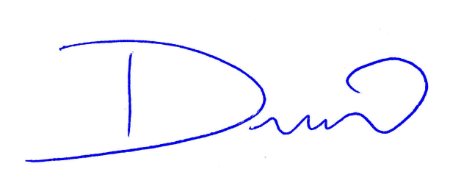 __________________________________________________________________            Ing. Michal Dzurenko                           DPO                                Prevádzkovateľ